Информация об инициации проекта «Организация выращивания картофеля на площади 3 га на базе хозяйства Ефимовой Е.Е.»Проект «Организация выращивания картофеля на площади 3 га на базе хозяйства Ефимовой Е.Е.» рассмотрен и одобрен к реализации на заседании отраслевой экспертной комиссии при главе администрации Шебекинского городского округа 30 марта 2023 года.Цель проекта: к концу 2024 года организовать на территории Шебекинского городского округа производство картофеля в объеме не менее 40 тонн в год.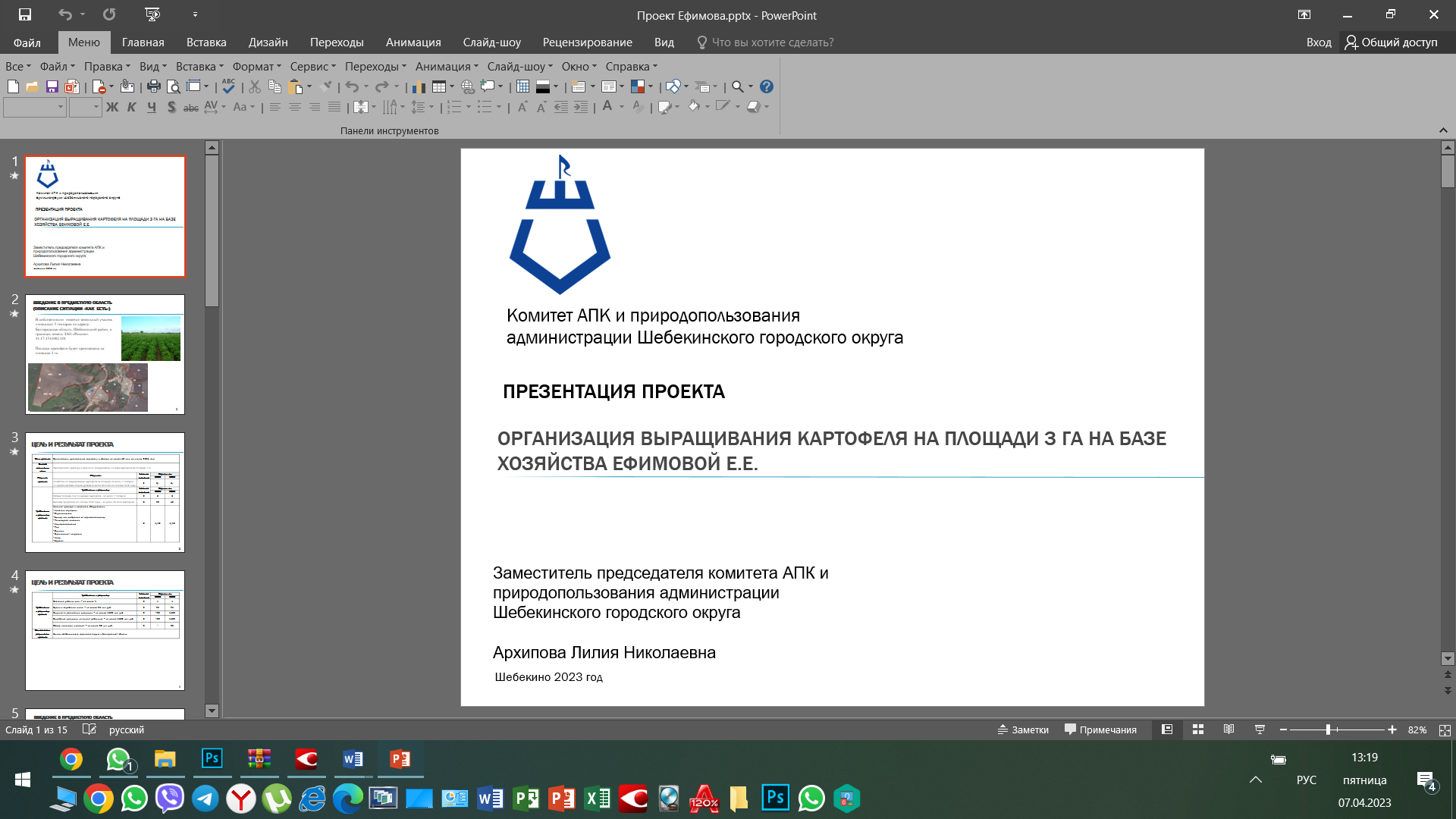 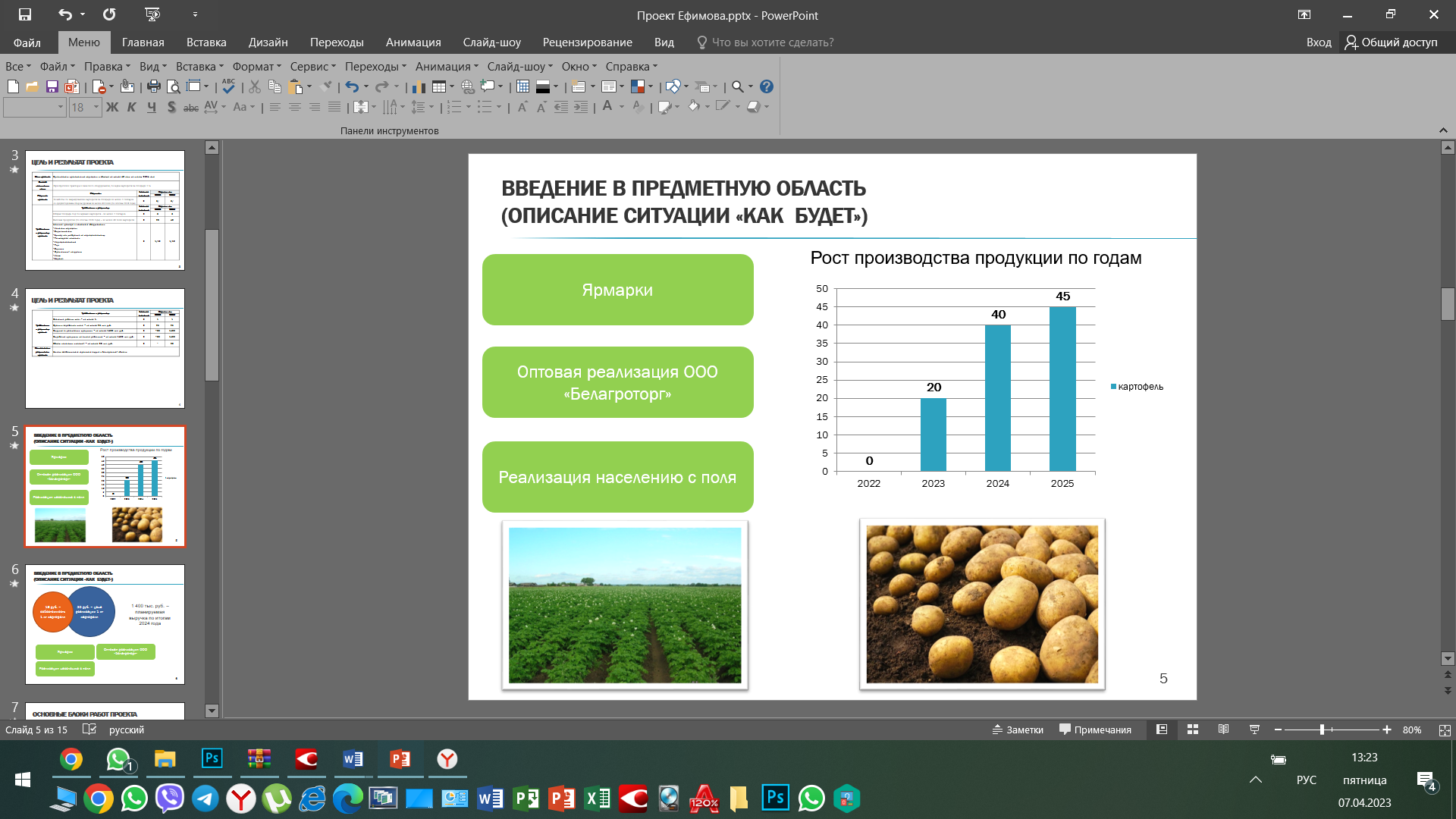 